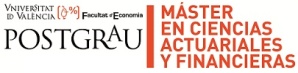 Tarea 1R -EAA.   Introducción a RDisponemos de un archivo de datos tarea.xlsx , en la dirección web.https://www.uv.es/lejarza/eaa/tareas/t1r/tarea1.xlsx https://www.uv.es/lejarza/eaa/tareas/t1r/tarea1.csvhttps://www.uv.es/lejarza/eaa/tareas/t1r/tarea1.txten él tenemos información de 100 aseguradoras cuyo volumen anual en primas oscila entre 100000-200000 euros.Disponemos de tres variables/características medidas.nas  = número de siniestros en el añocoste =coste que supuso estos siniestros para la empresaprimas = ingresos en primas en el año de estudio.Nase = número de aseguradosCon esta información:calcular el coste medio para cada siniestro para cada empresa, así como el coste medio general por siniestro para todas en su conjunto.Calcular la ratio de “seguridad” para cada empresa/compañía, tomada ésta como la relación entre prima y coste de los siniestros .Establecer cuatro categorías de compañías en base a su ratio de “seguridad” denominándolas: muy bajo, bajo, medio , alto. Establecer la ratio de accidentes por asegurado, así como su coste medio. Establecer tres grupos de compañías en base al número de asegurados.Establecer un modelo de regresión lineal entre coste y número de siniestros. Valorando: bondad de ajuste, varianza explicada, no explicada, residual, gráficos de nubes de puntos y recta, predecir en base al modelo el coste que supondría para una compañía el tener 40 siniestros.f)    Realizar los gráficos adecuados para las variables y/o acciones  realizadas.La tarea se realizará en un único archivo “DOC” o “PDF”, donde deben constar las sentencias/funciones/código/paquetes que se han utilizado para los cálculos en R , así como los resultados  y gráficos obtenidos. Todo de manera simple y concisa. Agregando los comentarios simples que se consideren oportunos, así como el nombre del autor, claro.Dicho archivo ha de mandarse/subir a la tarea1R(subir) de aulavirtual del curso  nominándolo con vuestro número asociado: número.doc, número.docx, número .pdf... , antes del 23 de octubre  de 2023 